Памятка участника Международного конкурса «Листая книжные страницы»Конкурс проводится по двум разделам и по следующим направлениям и номинациям:Конкурс проводится по двум разделам и по следующим направлениям и номинациям:Раздел 1. «Творчество юных» (для дошкольников, учащихся школ, лицеев, студентов).Направление 1. «Книга в моей жизни» (конкурс сочинений, эссе, рассказов и очерков)Номинация 1.1. «Лето с книгой» (о книгах, которые прочитали этим летом) Номинация 1.2. «Книга моего детства» Номинация 1.3. «Мой любимый литературный герой» Номинация 1.4. «Мир книги – мой мир!» Номинация 1.5. «Мой любимый писатель» Номинация 1.6. «По литературным местам» Номинация 1.7.  «Я обычно читаю…» (любимый жанр литературы)Направление 2. «Русская сказка» (конкурс детских рисунков, посвященных сказочным героям русских писателей)Номинация 2.1. «В мире Пушкинских сказок» Номинация 2.2. «Сказки Василия Жуковского» Номинация 2.3. «Аленький цветочек» Сергей Аксакова» Номинация 2.4. «Конёк-горбунок» Петра Ершова» Номинация 2.5. «Городок в табакерке» Владимира Одоевского» Номинация 2.6. «Алёнушкины сказки» Дмитрия Мамина-Сибиряка» Номинация 2.7. «Черная курица» Анатолия Погорельского» Направление 3. «Живое слово» (видео конкурс громкого чтения произведений русских писателей и поэтов)Номинация 3.1. «Мой Пушкин» Номинация 3.2. «Чеховский мир» Номинация 3.3. «Певец страны березового ситца» Номинация 3.4. «Читая Пастернака» Номинация 3.5. «Величие родного слова» Номинация 3.6. «Вдохновение» Номинация 3.7. «Остров книжных сокровищ» Раздел 2. «Опыт и мудрость» (для учителей, преподавателей, работников ДОУ, учреждений дополнительного образования) Направление 4. «2018 год – год волонтёрства в России!» (педагогические разработки, рефераты, программы, разработки воспитательных мероприятий, вечеров, родительских собраний).Номинация 4.1. «Волонтёр года – 2018 г. (Волонтер Чемпионата мира по футболу» (код 22)Номинация 4.2. «История волонтёрства» (код 23)Номинация 4.3. «Кто такие волонтёры?» (код 24)Номинация 4.4. «Волонтером быть здорово» (код 25)Номинация 4.5. «Добровольчество - стиль жизни» (код 26)Направление 5. «Литературное наследие России» (урок, посвященный литературе в России).Номинация 5.1. «Новый мир» (цикл презентаций новых книг российских писателей) Номинация 5.2. «Читай Россию» (литературно-музыкальные разработки, посвященные жизни и творчеству русских писателей) Номинация 5.3. «Литературный мир на экране и сцене» (о постановке и об экранизации литературных произведений) Номинация 5.4. «Творческий вечер писателя (поэта) …» Номинация 5.5. «Писатели и поэты России – юбиляры 2018 года» Номинация 5.6. «Бал-маскарад литературных героев русских писателей» (сценарий творческой постановки) Номинация 5.7. «Электронная книга – актуальность и особенности проблематики»Сроки проведения Конкурса:Участие в Конкурсе платное. Стоимость участия в Конкурсе - 200 руб. за одно направление. За каждого соавтора доплачивается 100 рублей.Для жителей ближнего и дальнего зарубежья стоимость участия в конкурсе увеличивается на 200 рублей в каждом тарифе ввиду больших затрат на почтовые расходы.Просьба до получения ответа Оргкомитета заранее участие в Конкурсе не оплачивать.Участник самостоятельно производит оплату за участие в Конкурсе по присланной от Оргкомитета квитанции. Оплату просьба произвести в течение 3-х дней после регистрации в Конкурсе. Работы по направлениям 1 (сочинение, эссе, рассказы и очерки), 2 (рисунки), 4 и 5 (методические разработки) должны быть отправлены в бумажном варианте оформленными в пластиковый скоросшиватель или папку по почте в Оргкомитет Конкурса по мере готовности работы (после оплаты), до 05.12.2018 г. (дата отправки определяется по календарному штемпелю).Работы по направлению 3 (видеоконкурс) и 5 (презентации) должны быть отправлены в электронном варианте (видеозапись) в Оргкомитет Конкурса по электронной почте на адрес konkurs@tagcnm.ru по мере готовности работы (после оплаты), до 05.12.2018 г. Название файла по рег. номеру и ФИО автора (Например, 53 Иванов И.И.).Работы отправляются ЗАКАЗНЫМ отправлением 1 класса на адрес Центра научной мысли: 347923, Ростовская область, г. Таганрог, ул. Инструментальная, д. 50, а/я № 5, Центр научной мыслиПравила оформления: конкурсные работы должны быть набраны в текстовом редакторе Word.Обязательно оформление титульного листа с указанием регистрационного номера, направления и номинации - образец на сайте Центра научной мысли www.tagcnm.ru в разделе Конкурсы для учащихся, подразделе «Листая книжные страницы».Обязательно оформление сопроводительного письма - образец на сайте Центра научной мысли www.tagcnm.ru в разделе Конкурсы для учащихся, подразделе «Листая книжные страницы».Оформление работ по направлению 1 (сочинения) - объемом до 5 страниц, поля по , кегель 14, шрифт Times New Roman, межстрочный интервал – одинарный, выравнивание по ширине, красная строка , ориентация листа – книжная (первый лист – титульный).Оформление работ по направлению 2 (рисунки) - размером А4 (21 х 30 см.), А3 (30 х 40 см.), выполненные в любой изобразительной технике. К рисункам предоставляется аннотация – максимум 5 строк, прикреплённые на обороте рисунка. Аннотация должна содержать информацию об авторе – ФИО, рег. №, возраст.Оформление работ по направлению 3 (видеозапись выступления конкурсанта) - принимается в любых доступных и популярных видео-форматах, на любых цифровых носителях по интернету, необходимо прислать ссылку для скачивания файлов по электронной почте: konkurs@tagcnm.ru   или почтовым отправлением на адрес Оргкомитета конкурса.Оформление работ по направлению 4 (педагогическая разработка) – присылается оформленной в пластиковый скоросшиватель либо папку на листах формата А4. Поля по , кегель 14, шрифт Times New Roman, межстрочный интервал – одинарный, выравнивание по ширине, красная строка . Работа объемом не более 25 страниц с приложениями.Оформлять ли каждый лист в файл определяет участник.14.Оформление работ по направлению – объем презентаций не более 25 Мб, в формате .ppt или .pptx, количество слайдов – не менее 10. Презентации выполняются в программе PowerPoint.1.Структура презентации:2.Титульный лист – 1 слайд.3.Сопроводительное письмо – 2 слайд.4.Краткие сведения об авторе (ах) с фотографией – 3 слайд.5.Аннотация работы (не более 15 строк) – 4 слайд.6.Слайды по теме презентации – дальнейшие слайды.15.Участники, чьи работы не будут соответствовать поданным заявкам, будут исключены из участия в Конкурсе. Услуга считается оказанной, регистрационный взнос не возвращается и не переносится на другой конкурс. 16.Участникам необходимо сверить оплату за участие в конкурсе и поступление работы на конкурс в списках участников, который доступен на сайте Центра www.tagcnm.ru в разделе «Конкурсы для учащихся», подразделе «Листая книжные страницы».17.Работы назад не возвращаются. 18.Авторские гонорары не выплачиваются.ЭтапыСрокиПодготовительный (отправка заявки, оплата регистрационного взноса)07 ноября – 03 декабря 2018 г.Основной (отправка работ)по мере готовности работы (после оплаты), до 05.12.2018 г.Заключительный (оценка работ, подведение итогов фестиваля)10 января 2019 г.Медаль2 выполнена из сплавов металла, покрытие под античное золото или серебро, толщина медали 3 мм, диаметр 70 мм. В обечайке медали есть отверстие для крепления. Медаль упакована во флокированную коробочку, красную или синюю, внутри которой флокированный ложемент и текстильная обшивка крышки. Поздравительный текст печатается на гладком металлическом (под золото или серебро) вкладыше диаметром 50 мм.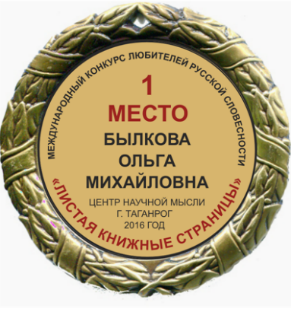 Кубок3 представляет собой фигуру с держателем медали из металлизированного пластика на мраморном пьедестале. Высота кубка 18,5 см. На медали полноцветная печать (на металлическом вкладыше). 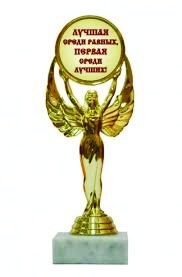 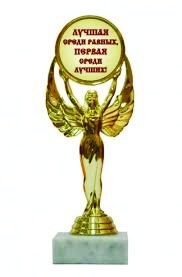 